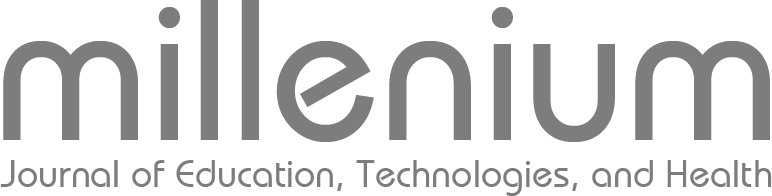 Artigo pt SecçãoSaúdeSATISFAÇÃO COM A EQUIPA, COM A CONSULTA E COM O GRUPO DE DIABETESEM PESSOAS BRASILEIRASSATISFACCIÓN CON EL EQUIPO, CONSULTA Y CON EL GRUPO DE DIABETESEN PERSONAS BRASILEÑASSATISFACTION WITH THE TEAM, CONSULTATION AND WITH THE DIABETES GROUPIN BRAZILIAN PEOPLEJosineide Soares1 & Madalena Cunha2  2Superior School of Health, Polytechnic Institute of Viseu, Portugal1 1Unidade de Saúde, Arapiraca, Alagoas, Brasil2 CI&DETS, Unidade de Investigação e Desenvolvimento, Escola Superior de Saúde, Instituto Politécnico de Viseu (IPV), Portugal1 Departamento de Enfermagem, Escola Superior de Saúde, Instituto Politécnico de Viseu, Portugal. millenium@pres.ipv.pt;Josineide Soares - josy_soares1974@hotmail.com || Madalena Cunha -  mnunes@essv.ipv.ptMadalena CunhaEscola Superior de Saúde, Rua D. João Gomes Crisóstomo de Almeida, nº1023500-843 Viseu, Portugal mnunes@essv.ipv.ptMillenium, (), Autor Correspondente              Recebido: 25 de novembro 2017Aceite:---------- de ---------------- de 2017